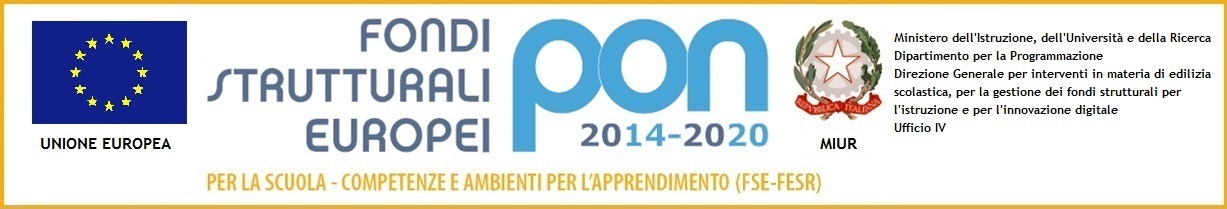 AVVISO n. 1- PON FSE Competenze 2                                               Pimonte, 10/01/2020AI DOCENTI DELLA SCUOLA DELL’INFANZIA Oggetto: PRESELEZIONE ALUNNI per l’attivazione di percorsi formativi afferenti al PON FSE di cui all’Avviso pubblico prot 4396 del 9 marzo 2018. Azione relativa a Fondi Strutturali Europei – Programma Operativo Nazionale “Per la scuola, competenze e ambienti per l’apprendimento” 2014-2020. Asse I – Istruzione – Fondo Sociale Europeo (FSE). Obiettivo Specifico 10.2 – Miglioramento delle competenze chiave degli allievi    Progetto cod. 10.2.1A-FSEPON-CA-2019-155 – Titolo “Bambini in gioco” Il progetto “Bambini in gioco” offre l’opportunità di potenziare l’identità del bambino, attraverso lo sviluppo di abilità sensoriali, percettive, motorie, linguistiche, intellettive, in un contesto ludico e di scoperta, promuovendo il ”benessere sociale” del bambino affinché impari a stare bene con se stesso e con gli altri. Tutte le attività saranno coinvolgenti ed inclusive mettendo al centro dell'azione educativa le dimensioni sensoriale ed esperienziale. Il progetto sarà articolato in tre moduli, due destinati ai bambini di anni cinque ed uno destinato ai bambini di anni quattro. Attraverso il gioco, quale metodologia privilegiata di apprendimento e relazione, l’esplorazione e la ricerca si svilupperanno strategie di pensiero che orienteranno i bambini alla conoscenza e a sviluppare le proprie strategie di pensiero.Si invitano i docenti a individuare i nominativi dei partecipanti, motivandoli adeguatamente, per poter organizzare il corso in linea con i bisogni e le esigenze degli utenti entro il 18 gennaio 2020.In allegato:1. Moduli individuazione alunni.LA DIRIGENTE SCOLASTICA
Adele PortaLa firma autografa è omessa ai sensi dell’art. 3, c.2, D.Lgs. 39/1993                                                                                       ALLA DIRIGENTE SCOLASTICA                                                                dell’ICS “Paride del Pozzo” Pimonte (NA)Fondi Strutturali Europei – Programma Operativo Nazionale di cui all’Avviso pubblico prot 4396 del 9 marzo 2018. Azione relativa a Fondi Strutturali Europei – Programma Operativo Nazionale “Per la scuola, competenze e ambienti per l’apprendimento” 2014-2020. Asse I – Istruzione – Fondo Sociale Europeo (FSE). Obiettivo Specifico 10.2 – Miglioramento delle competenze chiave degli allievi Competenze di base . -  Sotto Azione 10.2.A    Azioni specifiche per la scuola dell’InfanziaProgetto cod. 10.2.1A-FSEPON-CA-2019-155 – Titolo “Bambini in gioco”                                              MODULO: “Comicon” Data 									   Firma docente                                                                                       ALLA DIRIGENTE SCOLASTICA                                                                dell’ICS “Paride del Pozzo” Pimonte (NA)Fondi Strutturali Europei – Programma Operativo Nazionale di cui all’Avviso pubblico prot 4396 del 9 marzo 2018. Azione relativa a Fondi Strutturali Europei – Programma Operativo Nazionale “Per la scuola, competenze e ambienti per l’apprendimento” 2014-2020. Asse I – Istruzione – Fondo Sociale Europeo (FSE). Obiettivo Specifico 10.2 – Miglioramento delle competenze chiave degli allievi Competenze di base . -  Sotto Azione 10.2.A    Azioni specifiche per la scuola dell’InfanziaProgetto cod. 10.2.1A-FSEPON-CA-2019-155 – Titolo “Bambini in gioco”                                              MODULO: “A suon di musica” Data 									   Firma docente                                                                                       ALLA DIRIGENTE SCOLASTICA                                                                dell’ICS “Paride del Pozzo” Pimonte (NA)Fondi Strutturali Europei – Programma Operativo Nazionale di cui all’Avviso pubblico prot 4396 del 9 marzo 2018. Azione relativa a Fondi Strutturali Europei – Programma Operativo Nazionale “Per la scuola, competenze e ambienti per l’apprendimento” 2014-2020. Asse I – Istruzione – Fondo Sociale Europeo (FSE). Obiettivo Specifico 10.2 – Miglioramento delle competenze chiave degli allievi Competenze di base . -  Sotto Azione 10.2.A    Azioni specifiche per la scuola dell’InfanziaProgetto cod. 10.2.1A-FSEPON-CA-2019-155 – Titolo “Bambini in gioco”                                              MODULO: “Un…fioretto all’occhiello” Data 									   Firma docenteISTITUTO COMPRENSIVO STATALE“Paride Del Pozzo” Via S. Spirito, 6 - PIMONTE (NA) - C.A.P.: 80050 - Tel: 0818792130 -  Fax: 0818749957 NAIC86400X@istruzione.it - http://www.icsdelpozzo.edu.it PEC: NAIC86400X@pec.istruzione.itC.MEC. NAIC86400X                              C.F. 82008870634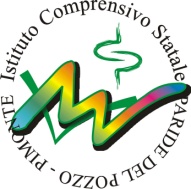 Progetto cod. 10.2.1A-FSEPON-CA-2019-155  Titolo “Bambini in gioco”ModuloDestinataricriterioperiodoProgetto cod. 10.2.1A-FSEPON-CA-2019-155  Titolo “Bambini in gioco”InfanziaInfanziaInfanziaInfanziaProgetto cod. 10.2.1A-FSEPON-CA-2019-155  Titolo “Bambini in gioco”ComiconCinquenniSu indicazione dei docentiGennaio- Giugno 2020Progetto cod. 10.2.1A-FSEPON-CA-2019-155  Titolo “Bambini in gioco”A suon di musicaQuattrenniSu indicazione dei docentiGennaio- Giugno 2020Progetto cod. 10.2.1A-FSEPON-CA-2019-155  Titolo “Bambini in gioco”Un ...fioretto all' occhielloCinquenniSu indicazione dei docentiGennaio- Giugno 2020ISTITUTO COMPRENSIVO STATALE“Paride Del Pozzo” Via S. Spirito, 6 - PIMONTE (NA) - C.A.P.: 80050 - Tel: 0818792130 -  Fax: 0818749957 NAIC86400X@istruzione.it - http://www.icsdelpozzo.edu.it PEC: NAIC86400X@pec.istruzione.itC.MEC. NAIC86400X                              C.F. 82008870634alunniSezione 5 anni ISTITUTO COMPRENSIVO STATALE“Paride Del Pozzo” Via S. Spirito, 6 - PIMONTE (NA) - C.A.P.: 80050 - Tel: 0818792130 -  Fax: 0818749957 NAIC86400X@istruzione.it - http://www.icsdelpozzo.edu.it PEC: NAIC86400X@pec.istruzione.itC.MEC. NAIC86400X                              C.F. 82008870634alunniSezione 4 anni ISTITUTO COMPRENSIVO STATALE“Paride Del Pozzo” Via S. Spirito, 6 - PIMONTE (NA) - C.A.P.: 80050 - Tel: 0818792130 -  Fax: 0818749957 NAIC86400X@istruzione.it - http://www.icsdelpozzo.edu.it PEC: NAIC86400X@pec.istruzione.itC.MEC. NAIC86400X                              C.F. 82008870634alunniSezione 5 anni 